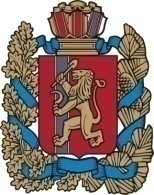                                          ЧУЛЫМСКИЙ СЕЛЬСКИЙ СОВЕТ ДЕПУТАТОВНОВОСЕЛОВСКОГО РАЙОНА КРАСНОЯРСКОГО КРАЯРЕШЕНИЕ« 23 » января 2017 г.                         п.Чулым	№ 31р-2
О внесении изменений в Положение о системах оплаты труда работников муниципальных учреждений, утвержденное решением Чулымского сельского Совета депутатов от 22.10.2014 № 85р-1     В соответствии с Федеральным законом  от  03.07.2016 № 347-ФЗ «О внесении изменений в Трудовой кодекс Российской Федерации», Законом Красноярского края от 29.10.2009 № 9-3864 «О системах оплаты труда работников краевых государственных учреждений»,  руководствуясь   Уставом Чулымского сельсоветаЧулымский сельский Совет депутатов Р Е Ш И Л:       1. Внести в Положение о системах оплаты труда работников муниципальных учреждений, утвержденное решением Чулымского сельского Совета депутатов от 22.10.2014 № 85р-1 следующие изменения:        1.1. раздел 2 дополнить пунктом 2.1 следующего содержания:       «2.1. Предельный уровень соотношения среднемесячной заработной платы руководителей учреждений, их заместителей, формируемой за счет всех источников финансового обеспечения и рассчитываемой за календарный год, и среднемесячной заработной платы работников этих учреждений (без учета заработной платы руководителя, заместителей руководителя) определяется органом местного самоуправления, осуществляющим функции и полномочия учредителя соответствующих учреждений, в размере, не превышающем размера, установленного администрацией Чулымского сельсовета в примерных положениях об оплате труда в кратности до 4»;       1.2. раздел 2 дополнить пунктами  14;15 следующего содержания:       «14. Информация о рассчитываемой за календарный год среднемесячной заработной плате руководителей, заместителей руководителей муниципальных бюджетных учреждений размещается в информационно – телекоммуникационной сети Интернет на официальном сайте органов местного самоуправления Новоселовского  района в разделе «Чулымский сельсовет», осуществляющих функции и полномочия учредителя соответствующих учреждений.         15.  Порядок размещения информации о рассчитываемой за календарный год среднемесячной заработной плате руководителей, заместителей руководителей  муниципальных бюджетных учреждений и представления указанными лицами данной информации устанавливается администрацией Чулымского сельсовета, если иное не предусмотрено федеральным законодательством».2. Решение опубликовать  в газете «Чулымский  вестник» и на официальном сайте Администрации Новоселовского района в разделе «Чулымский сельсовет». 3. Решение вступает в законную силу с 01.01.2017 года.Председатель Чулымского                            Глава Чулымского сельсоветасельского Совета депутатов______________Т.В.Миронова                         ______________ В.Н.Летников